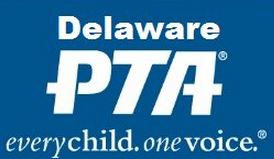 Leadership Award This newly established Delaware PTA aware is to recognize an outstanding leader in your PTA who, by his or her actions, inspires others to volunteer and assume leadership positions. The award is given in recognition of outstanding PTA volunteerism and leadership. Applications should be submitted to the Delaware PTA office at de_office@pta.org . Each unit may submit one nominee to the State. From the nominees submitted, one recipient will be chosen by the Delaware PTA Executive Committee. The State winner will be honored at Delaware State PTA Convention in November and will receive an award plaque. The chosen recipients from each unit will also be recognized by receiving a certificate of Exemplary Leadership at the State Convention. The application process and criteria to nominate a volunteer is described below. 

Date Due:Applications and supporting documentation must be submitted no later than November 13, 2015 to de_office@pta.org. Please indicate Leadership Award in the subject line.Eligibility:To be eligible for nomination the nominee must:Be a member of a PTA/PTSA in good standing.Volunteer through the PTA.Members of the Delaware State PTA Governance Team are not eligible for this award.   Criteria:The nominee must:Volunteer above and beyond the scope of his/her PTA position; andExhibit leadership qualities that encourage others to participate and volunteerDues for the nominating unit must be postmarked on or before October 31, 2015 for this award.Application Requirements:The following must be considered when applying:The form must be filled out completely and signed by the PTA president.All units in good standing are eligible to nominate someone for this award.Each submitting unit may nominate one person per year.The nominee’s leadership qualities should be included on the application form.The application must include two statements, written as letters. One statement should be from an officer of your PTA and the other may be from the principal/superintendent or from another PTA officer who has worked with the nominee.Each letter must be submitted on one piece of 8½” x 11” paper. No more than two (2) letters will be accepted. The letters should describe why this person is deserving of this award. These letters should give examples, explains the nominee’s leadership qualities and how these qualities have affected your PTA. Submit the letters with the application cover below. LEADERSHIP AWARDAPPLICATIONPLEASE PRINT OR TYPEComplete Name of the nominating PTA or PTSA 	Name of the PTA President: 	Region 	***********************************************************************************Nominee:  (circle one)  Mr. or Miss	Address 	City 	 Zip Code 	Email __________________________________________________________Current PTA Position	